Państwowy Powiatowy Inspektor Sanitarny w Cieszynie 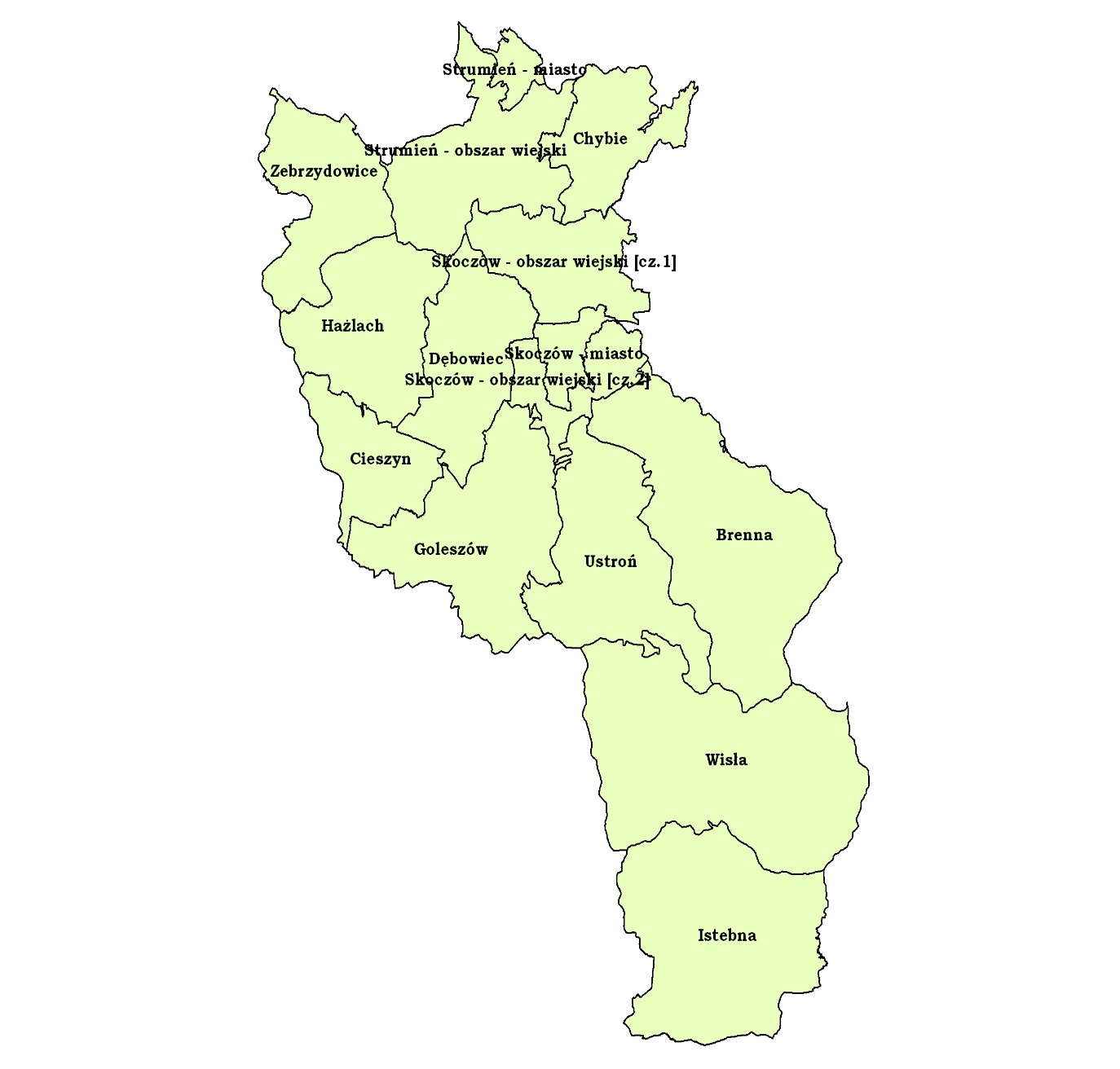 POWIAT CIESZYŃSKILiczba ludności zaopatrywanej w wodę wodociągową ok. 143 652(ogólna liczba mieszkańców powiatu – 177 604)Zaopatrzenie w wodę – ilość rozprowadzanej lub produkowanej wody 
ok. 30 882 m3/dJakość  wody przeznaczonej do spożycia przez ludzi jest jednym z podstawowych zagadnień, którymi zajmuje się Państwowa Inspekcja Sanitarna w trosce o bezpieczeństwo zdrowotne nie tylko mieszkańców powiatu, ale także kuracjuszy i turystów przebywających 
na jego terenie. Zgodnie z art. 3 ust. 1 ustawy z dnia 7 czerwca 2001 r. o zbiorowym zaopatrzeniu w wodę i zbiorowym odprowadzaniu ścieków,  podobnie jak z  art. 7 ust. 1 pkt.3 ustawy z dnia 8 marca 1990 r. o samorządzie gminnym (Dz. U. z 2016 r. poz. 446), zaopatrzenie w wodę jest zadaniem własnym gminy. Nadzór nad jakością wody przeznaczonej do spożycia przez ludzi organy Państwowej Inspekcji Sanitarnej sprawują zgodnie z art. 12 ust. 1 ustawy o zbiorowym zaopatrzeniu 
w wodę i zbiorowym odprowadzaniu ścieków na zasadach określonych w przepisach ustawy o Państwowej Inspekcji Sanitarnej. W ramach prowadzonego monitoringu jakości wody nadzorują prawidłowość wykonywania działań przez podmioty wykonujące zadania z zakresu zbiorowego zaopatrzenia w wodę, jak również same wykonują badania wg ustalonego przez siebie planu działania (§ 20 rozporządzenia Ministra Zdrowia z dnia 7 grudnia 2017 r. 
w  sprawie jakości wody przeznaczonej do spożycia przez ludzi).Ponad 80 % mieszkańców powiatu cieszyńskiego korzysta z wody do spożycia dostarczanej przez 32 wodociągi publiczne: w 56,2 % (18) opartych na wodach powierzchniowych, w 34,4 % (11) na wodach podziemnych, a w 9,4 % (3) na wodach mieszanych, w których miesza się woda powierzchniowa z podziemną.  Pozostali mieszkańcy powiatu korzystają z własnych, indywidualnych ujęć wody.  W  czterech gminach zdecydowana większość mieszkańców korzysta z wody pochodzącej z wodociągów publicznych Cieszyn  (99%), Ustroń (97%), Skoczów (90%), Chybie (89,5%). Do gmin, w których jest najmniej osób przyłączonych do sieci wodociągowej nadal należą: Brenna (40%), Istebna (56%), Goleszów (65%). Część mieszkańców powiatu zamieszkujących tereny przygraniczne, zaopatrywanych jest w wodę importowaną z Republiki Czeskiej. Do wodociągów dostarczających wodę 
z Czech należą: Nova Ves (Cieszyn – okolice byłego przejścia granicznego przy Moście Wolności), JZWiK Moravka (rejon Marklowic), Severomoravske Vodovody (rejon 
Lesznej Górnej), Severomoravske Vodovody/Dziegielów (część gminy Dzięgielów), 
SmVaK Moravka (rejon Kaczyc). Najwięcej w powiecie jest wodociągów produkujących do 100m3/d wody (19) (łącznie z nadzorowanymi ujęciami indywidualnymi) oraz takich, których produkcja mieści się w granicach 101-1000 m³/d (18), zaopatrujących w wodę do spożycia 33879 mieszkańców, głównie 
na terenach wiejskich. 105800 mieszkańców zaopatrywanych jest z wodociągów produkujących powyżej 1000 m³/d  wody (3). Z danych uzyskanych od przedsiębiorców wodociągowych oraz podmiotów wykorzystujący wodę pochodzącą z indywidualnych ujęć, jako część działalności handlowej wynika, iż w 2017 r. 7 wodociągów zmniejszyło, natomiast 14 zwiększyło swoją produkcję wody. W przypadku pozostałych 11 wodociągów, produkcja wody nie uległa zmianie. W ramach urzędowej kontroli Państwowej Inspekcji Sanitarnej 
jak i monitoringu kontrolnego i przeglądowego prowadzonego przez przedsiębiorców wodociągowych pobrano do badań łącznie 701 próbki wody, z czego do badań mikrobiologicznych 614, a do badań fizykochemicznych 699.Zakres prowadzonych badań obejmował zarówno parametry mikrobiologiczne, fizykochemiczne, jak i organoleptyczne. W próbkach wody pobranych na terenie powiatu wykonano łącznie około 15591 oznaczeń dla  136 parametrów. Im większa jest objętość rozprowadzanej (lub produkowanej) wody, tym wymagana jest większa częstotliwość badań, dlatego w ramach monitoringu najwięcej prób pobrano z wodociągów: Pogórze (152 badania mikrobiologiczne, 148 badań fizykochemicznych), Wisła Czarne (147 badań mikrobiologicznych, 146 badań fizykochemicznych), Strumień (88 badania mikrobiologiczne, 89 badania fizykochemiczne). Woda jest w pełni bezpieczna dla zdrowia ludzkiego, jeżeli spełnia określone w przepisach prawa wymagania - jest wolna 
od chorobotwórczych mikroorganizmów w liczbie stanowiącej potencjalne zagrożenie dla zdrowia ludzkiego, substancji chemicznych zagrażających zdrowiu oraz nie ma agresywnych właściwości korozyjnych i spełnia podstawowe wymagania mikrobiologiczne 
i chemiczne. Poza powyższymi wymaganiami, ocenia się również mikrobiologiczne wymagania dodatkowe, wymagania organoleptyczne i fizykochemiczne jakim powinna odpowiadać woda, pozwalające stwierdzić poprawność i skuteczność procesów uzdatniania wody. W 2017 roku woda była  2-krotnie krótkotrwale niezdatna do spożycia ze względu na niespełnienie podstawowych wymagań mikrobiologicznych  jakim powinna odpowiadać woda przeznaczona do spożycia przez ludzi:- w próbce wody pobranej w listopadzie ze Stacji Uzdatniania Wody Kończyce Małe Botaniczna stwierdzono paciorkowce kałowe w ilości 1 jtk. Przedsiębiorca natychmiast unieruchomił SUW i podjął działania naprawcze polegające na zwiększeniu dozowania podchlorynu sodu oraz płukaniu sieci. Ryzyko zdrowotne dla konsumentów wody oceniono jako niskie i wstrzymano wszczęcie postępowania administracyjnego do czasu uzyskania wyników badania powtórnego. Wyniki badań powtórnych przeprowadzonych przez PPIS oraz przedsiębiorcę wodociągowego nie potwierdziły obecności paciorkowców kałowych, 
w związku z tym SUW Botaniczna została ponownie uruchomiona przez zarządzającego.- w próbce wody pobranej w październiku z ujęcia indywidualnego dla Szkoły Podstawowej nr 1 im. Janusza Korczaka w Brennej stwierdzono obecność bakterii Escherichia coli, paciorkowców kałowych, bakterii grupy coli oraz  ogólną liczbę mikroorganizmów w temp. 22ºC, zakwalifikowaną jako „z nieprawidłowymi zmianami.” Zarządzający ujęciem indywidualnym natychmiast podjął działania, polegające na płukaniu sieci w rejonach punktów poborów próbek wody, kontroli poprawności działania systemu uzdatniającego wodę oraz dodatkowej dezynfekcji wody w sieci. Po przeprowadzeniu ww. czynności sprawdzano skuteczność działań, poprzez powtórne badania próbek, które nie wykazały mikrobiologicznego zanieczyszczenia wody.Ze względu na przekroczenia dodatkowych parametrów mikrobiologicznych woda okresowo nie spełniała wymagań w czterech wodociągach publicznych:- Wisła Czarne - dwukrotnie w ramach kontroli urzędowej PPIS, w próbkach wody pobranej z sieci wodociągowej, stwierdzono obecność bakterii grupy coli,- Rudnik – jeden raz,  w ramach kontroli urzędowej PPIS, w wodzie pobranej ze Stacji Uzdatniania, stwierdzono obecność bakterii grupy coli;- Istebna Wilcze – jeden raz, w ramach kontroli urzędowej PPIS, w wodzie pobranej ze stacji uzdatniania wody, stwierdzono obecność bakterii grupy coli; - Istebna Zaolzie – jeden raz, w ramach kontroli urzędowej PPIS, w wodzie pobranej ze stacji uzdatniania wody, stwierdzono obecność bakterii grupy coli;oraz w trzech ujęciach indywidualnych:- Szkoła Podstawowa nr 2 w Wiśle - jeden raz, w ramach kontroli urzędowej PPIS, stwierdzono obecność bakterii grupy coli; - Kompleks Zagroń Istebna, 43-470 Istebna 1588 - jeden raz, w ramach kontroli urzędowej PPIS, stwierdzono obecność bakterii grupy coli;- Centrum Wypoczynkowo-Szkoleniowe „Jaworzynka”, 43-476 Jaworzynka 89, dwa razy, w ramach kontroli urzędowej PPIS, stwierdzono obecność bakterii grupy coli;Każdorazowo, informację o kwestionowanym wyniku badania  wody natychmiast przekazywano do właściwego przedsiębiorcy wodociągowego, który podejmował działania zmierzające do eliminacji skażenia, a także wykrycia jego przyczyn.  Potwierdzeniem skuteczności podjętych przez niego działań było otrzymanie niekwestionowanych wyników badań wody.Należy zwrócić uwagę, iż przedsiębiorcy wodociągowi powtórny pobór wody przeprowadzali po podjętych działaniach, najczęściej jeszcze tego samego dnia, 
w którym zostali poinformowani przez przedstawicieli PPIS o pogorszeniu jakości wody. Zatem od momentu przekazania informacji o złej jakości wody do czasu otrzymania niekwestionowanego wyniku powtórnego badania, przeprowadzonego zwykle przez przedsiębiorcę wodociągowego, w ramach kontroli wewnętrznej  upływało tylko kilka dni. Przedsiębiorcy wodociągowi informowali o pogorszeniu się jakości wody stosownych jej odbiorców.Badania parametrów chemicznych oraz fizyko-chemicznych w 2017 r. nie wykazały takich przekroczeń, które mogłyby bezpośrednio zagrażać zdrowiu odbiorców. Sporadycznie stwierdzano przekroczenia:- mętności (4 razy w próbkach wody pobranych z 3 wodociągów publicznych 
    i 1 indywidualnego ujęcia wody),- manganu (7 razy w próbkach wody pobranych z 1 wodociągu publicznego 
     oraz 1  indywidualnego ujęcia wody),- żelaza (1 raz w próbce wody pobranych z 1 ujęcia indywidualnego),- glinu (1 raz w próbce wody pobranych z 1 wodociągu publicznego),-  antymonu (2 razy w próbkach wody pobranych z jednego wodociągu publicznego),- benzenu (1 raz w próbce wody pobranych z 1 ujęcia indywidualnego),- chloru wolnego  (2 razy w próbkach wody pobranych z dwóch wodociągów publicznych).Trzykrotnie (3) stwierdzono nieakceptowalną barwę wody dla 3 wodociągów publicznych.Kontrole stężenia magnezu oraz poziomu twardości, w wodach przeznaczonych do spożycia przez ludzi na terenie całego powiatu w 2017r., potwierdziły ich niskie stężenia, stwierdzane już w latach ubiegłych. Magnez i twardość nie mają jednak bezpośredniego wpływu na zdrowie konsumentów - są to dodatkowe wymagania jakim powinna odpowiadać woda. Obowiązujący akt prawny nie nakłada obowiązku na przedsiębiorcę wodociągowego uzupełniania wartości magnezu i twardości ogólnej do wymagalnych stężeń minimalnych. W związku z powyższym, nadal celowym jest stosowanie przez mieszkańców powiatu żywności bogatej lub wzbogaconej w przyswajalny magnez. PPIS w Cieszynie  nie wydał żadnej decyzji o warunkowej przydatności wody do spożycia, z powodu krótkiego czasu od stwierdzenia nieprawidłowości, dotyczącej wartości parametru do momentu kiedy wartość odpowiadała wymaganiom ww. rozporządzenia ( przedsiębiorcy wodociągowi, natychmiast podejmowali działania)  oraz stwierdzanych  niewielkich odchyleń od dopuszczalnej wartości tak, że często po uwzględnieniu niepewności badania, można było stwierdzić spełnienie wymagań. Oceniając jakość wody do spożycia w ciągu całego 2017 roku pochodzącą z wodociągów publicznych oraz wodociągów dostarczających wodę z indywidualnych ujęć do  budynków użyteczności publicznej stwierdzono, że wszystkie produkowały wodę przydatną do spożycia przez ludzi.MIASTO CIESZYNCieszyn zaopatrywany jest w wodę do spożycia przez 2 wodociągi publiczne, 
z czego wodociąg Pogórze oparty jest na wodzie podziemnej (ujęcie wody na terenie obszaru wiejskiego Miasta i Gminy Skoczów), natomiast wodociąg Nova Ves oparty jest na wodzie powierzchniowej (ujęcie wody w Republice Czeskiej).Stacje Uzdatniania Wody dla wodociągów Pogórze i Nova Ves zlokalizowane są poza obszarem Cieszyna, w związku z czym na terenie miasta nie ma bezpośredniej produkcji wody.Produkcja/Zakup		               Liczba 
zaopatrywanej ludnościWodociągi publiczne:Pogórze:                                         8703,00 m3/d                                  34900Nova Ves:                                           86,00 m3/d                                        50                       Razem:                               8789,00 m3/d                                  34950	Na teren Cieszyna, wodę przeznaczoną do spożycia dostarcza jeden przedsiębiorca wodociągowy tj. Wodociągi Ziemi Cieszyńskiej Sp. z o.o.  43-450 Ustroń, ul. Myśliwska 10.		W 2017 r., podobnie jak w roku ubiegłym około 99% mieszkańców miasta korzystało 
z wody pochodzącej z wodociągów będących pod stałą kontrolą zarówno Państwowej Inspekcji Sanitarnej jak i przedsiębiorcy wodociągowego.Badania jakości wody prowadzone były regularnie przez cały rok, zarówno przez Państwową Inspekcję Sanitarną jak i przedsiębiorcę wodociągowego, w 10 punktach monitoringowych zlokalizowanych u odbiorców wody. Realizując monitoring kontrolny, przeglądowy oraz bieżący nadzór sanitarny pobrano łącznie 115 próbek wody: w tym 111 
do badań mikrobiologicznych (20 w ramach urzędowej kontroli PPIS i 91 w ramach kontroli wewnętrznej przedsiębiorcy wodociągowego) i 115 do badań fizykochemicznych (21 w ramach urzędowej kontroli PPIS i 94 w ramach kontroli wewnętrznej).Pod względem mikrobiologicznym nie kwestionowano żadnej próbki.Ze 115 pobranych próbek wody do badań fizykochemicznych kwestionowano 
1 próbkę (pobraną przez PPIS w ramach urzędowej kontroli). Próbkę kwestionowano z uwagi 
na podwyższoną barwę wody. Przedsiębiorca wodociągowy, w celu zapewnienia odbiorcom, wody o właściwej jakości przeprowadził działania naprawcze polegające na płukaniu sieci. Kolejne badania próbek wody, pobrane w punkcie, w którym kwestionowano jakość wody 
ze względu na barwę, nie wykazały ww. nieprawidłowości. W wodzie wodociągowej na terenie Cieszyna stwierdzane były, podobnie jak w latach ubiegłych, niskie wartości magnezu. W związku z powyższym, w dalszym ciągu celowym jest stosowanie przez mieszkańców żywności bogatej lub wzbogaconej w przyswajalny magnez. 	Wyniki badań twardości ogólnej wody wykazały, iż woda dostarczana odbiorcom 
na terenie Cieszyna jest bardzo miękka lub bardzo miękka.Po przeanalizowaniu wszystkich wyników badań wody przeznaczonej do spożycia, wykonanych w okresie od 1 stycznia 2017 r. do 31 grudnia 2017 r., PPIS w Cieszynie stwierdził przydatność wody do spożycia dostarczanej przez nadzorowane wodociągi mieszkańcom Miasta Cieszyna.  Do PPIS w Cieszynie w ciągu całego 2017 r., jak również w latach poprzednich nie zgłoszono niepożądanych reakcji związanych ze spożyciem wody na danym obszarze. PPIS w Cieszynie w 2017 r. nie prowadził na obszarze miasta Cieszyna żadnego postępowania administracyjnego, w zakresie jakości wody.    MIASTO WISŁAWisła zaopatrywana jest w wodę do spożycia przez 2 wodociągi publiczne oparte 
na ujęciach powierzchniowych tj. Wisła Czarne (ujęcie na Zbiorniku Czarne) i Wisła Gościejów (ujęcie na Potoku Gościejów) oraz ujęcia indywidualne. Spośród wodociągów dostarczających wodę z indywidualnych ujęć wody PPIS nadzorował 2, które dostarczały wodę do obiektów użyteczności publicznej tj. Szkoły Podstawowej nr 2, ul. Biała Wisełka 6, 43-460 Wisła 
oraz Centrum Rekreacji i Rehabilitacji „Jubilat”, ul. Bukowa 9, 43-460 Wisła.	                                                                Produkcja                                Liczba 									                              zaopatrywanej ludności	Wodociągi publiczne:1. Wisła Czarne:                                                1893,00 m3/d                               83002. Wisła Gościejów:                                            216,00 m3/d                                 500Wodociąg dostarczający wodęz indywidualnego ujęcia do budynku użyteczności publicznej:1. Szkoła Podstawowa nr 2 w Wiśle                        1,00 m3/d                                 1002. CRiR „Jubilat” w Wiśle                                     31,00 m3/d                                 100Razem:                                                              2141,00 m3/d                               9000		W 2017 r., około 81,5% mieszkańców Miasta korzystało z wody pochodzącej 
z wodociągów będących pod stała kontrolą zarówno Państwowej Inspekcji Sanitarnej 
jak i przedsiębiorcy wodociągowego. Na teren miasta wodę przeznaczoną do spożycia dostarczają następujący producenci wody:1) Wodociągi Ziemi Cieszyńskiej Sp. z o.o.  43-450 Ustroń, ul. Myśliwska 10.2) Szkoła Podstawowa nr 2 43-450 Wisła ul. Biała Wisełka 6 (podmiot wykorzystujący wodę pochodzącą z indywidualnego ujęcia).3) Centrum Rekreacji i Rehabilitacji „Jubilat”, ul. Bukowa 9, 43-460 Wisła (podmiot wykorzystujący wodę pochodzącą z indywidualnego ujęcia).Badania jakości wody prowadzone były regularnie przez cały rok zarówno przez Państwową Inspekcję Sanitarną, jak i przedsiębiorcę wodociągowego, w 10 punktach monitoringowych zlokalizowanych u odbiorców wody (8) oraz w stacjach uzdatniania wody (2). Realizując monitoring kontrolny, przeglądowy oraz bieżący nadzór sanitarny pobrano łącznie 69 próbek wody: w tym 61 do badań mikrobiologicznych (18 w ramach kontroli urzędowej PPIS w Cieszynie i 43 w ramach kontroli wewnętrznej przedsiębiorcy wodociągowego) i 62 do badań fizykochemicznych  (19 w ramach kontroli urzędowej 
PPIS w Cieszynie i 43 w ramach kontroli wewnętrznej przedsiębiorcy wodociągowego).Z 61 próbek wody pobranych do badań mikrobiologicznych kwestionowano 1 próbkę. Próbka wody pobrana w ramach urzędowej kontroli PPIS z ujęcia indywidualnego 
SP nr 2 w Wiśle. W związku ze stwierdzeniem obecności 1 jtk bakterii grupy coli w wodzie pochodzącej z przedmiotowego indywidualnego ujęcia wody, dyrektor szkoły natychmiast podjął działania naprawcze polegające na sprawdzeniu systemu uzdatniania. W związku z dopuszczeniem przez rozporządzenie Ministra Zdrowia z dnia 13 listopada 2015 r. w sprawie jakości wody przeznaczonej do spożycia przez ludzi obecności w wodzie pojedynczych bakterii grupy coli, wykrywanych sporadycznie  (do 5% próbek w ciągu roku), mając na uwadze fakt, iż w wodzie ww. wodociągu nie stwierdzono w 2017 r. (do czasu poboru próbki) obecności tych bakterii, ryzyko zdrowotne dla konsumentów wody oceniono jako niskie i wstrzymano wszczęcie postępowania administracyjnego do czasu uzyskania wyników badania powtórnego. Wyniki badań powtórnych  przeprowadzonych przez PPIS oraz przedsiębiorcę wodociągowego nie potwierdziły obecności bakterii grupy coli. 	Z 62 pobranych próbek wody do badań fizykochemicznych kwestionowano 
1 próbkę. Jedną próbkę wody pobraną w ramach urzędowej kontroli PPIS z ujęcia indywidualnego CRiR Jubilat kwestionowano z uwagi na przekroczenie parametru benzen. Kolejne badania próbek wody pobrane w tym punkcie, nie potwierdziły ww. nieprawidłowości.W wodzie wodociągowej na terenie Wisły stwierdzane były, podobnie jak w latach ubiegłych, niskie wartości magnezu. W związku z powyższym w dalszym ciągu celowym jest stosowanie przez mieszkańców żywności bogatej lub wzbogaconej w przyswajalny magnez. Wyniki badań twardości ogólnej wody wykazały, iż woda dostarczana odbiorcom 
na terenie Wisły jest bardzo miękka.Po przeanalizowaniu wszystkich wyników badań wody przeznaczonej do spożycia, wykonanych w okresie od 1 stycznia 2017 r. do 31 grudnia 2017 r., PPIS w Cieszynie stwierdził przydatność wody do spożycia dostarczanej przez nadzorowane wodociągi mieszkańcom Miasta Wisła.  Do PPIS w Cieszynie w ciągu całego 2017 r., jak również w latach poprzednich nie zgłoszono niepożądanych reakcji związanych ze spożyciem wody na danym obszarze. PPIS w Cieszynie w 2017 r. nie prowadził na obszarze miasta Wisły żadnego postępowania administracyjnego, w zakresie jakości wody.  MIASTO USTROŃUstroń zaopatrywany jest w wodę do spożycia przez 3 wodociągi publiczne: z czego dwa oparte są na wodzie powierzchniowej tj. Wisła Czarne (ujęcie na Zbiorniku Czarne), 
Ustroń Poniwiec (ujęcie na Potoku Górnik) i jeden oparty na wodzie podziemnej 
Ustroń Jaszowiec.                                                                                                                                      Produkcja/Zakup                        Liczba                                                                                                                zaopatrywanej ludnościWodociągi publiczne:1. Wisła Czarne                                                         3850,00 m3/d                            134002. Ustroń Poniwiec                                                      129,00 m3/d                                6003. Ustroń Jaszowiec                                                    486,00 m3/d                               1000Razem:                                                                     4465,00 m3/d                             15000	W 2017 r., około 97% mieszkańców miasta korzystało z wody pochodzącej 
z wodociągów, będących pod stała kontrolą zarówno Państwowej Inspekcji Sanitarnej, 
jak i przedsiębiorcy wodociągowego.    	Na teren miasta woda przeznaczona do spożycia dostarczana jest przez jednego producenta wody tj.: Wodociągi Ziemi Cieszyńskiej Sp. z o.o.  43-450 Ustroń, ul. Myśliwska 10.	         Badania jakości wody prowadzone były regularnie przez cały rok zarówno przez Państwową Inspekcję Sanitarną, jak i przedsiębiorcę wodociągowego, w 10 punktach monitoringowych zlokalizowanych u odbiorców wody (8) oraz w stacjach uzdatniania wody (2). Realizując monitoring kontrolny, przeglądowy oraz bieżący nadzór sanitarny pobrano łącznie 69 próbek wody: w tym 67 do badań mikrobiologicznych (23 w ramach kontroli urzędowej PPIS w Cieszynie oraz 44 w ramach kontroli wewnętrznej przedsiębiorców wodociągowych) i 69 do badań fizykochemicznych (24 w ramach kontroli urzędowej 
PPIS w Cieszynie  oraz 45 w ramach kontroli wewnętrznej przedsiębiorców wodociągowych).Z 67 pobranych do badań mikrobiologicznych próbek wody, kwestionowano 
1 pobraną na sieci wodociągu Wisła Czarne, w ramach urzędowej kontroli PPIS. Stwierdzono obecność pojedynczych bakterii grupy coli. Przedsiębiorca wodociągowy natychmiast podjął działania naprawcze polegające na płukaniu sieci w rejonie punktu, z którego pobrano próbki. 
W związku z dopuszczeniem przez rozporządzenie Ministra Zdrowia z dnia 13 listopada 2015 r. w sprawie jakości wody przeznaczonej do spożycia przez ludzi obecności w wodzie pojedynczych bakterii grupy coli, wykrywanych sporadycznie (do 5% prób w ciągu roku) oraz faktem, 
iż w wodzie ww. wodociągu nie stwierdzono w 2017 r. (do czasu poboru próbki) obecności tych bakterii, ryzyko zdrowotne dla konsumentów wody oceniono jako niskie. Wszczęto postępowanie administracyjne do czasu uzyskania wyników badania powtórnego. Wyniki badań powtórnych przeprowadzonych przez PPIS oraz przedsiębiorcę wodociągowego nie potwierdziły obecności bakterii grupy coli.Pod względem fizykochemicznym nie kwestionowano żadnej próbki.W wodzie wodociągowej na terenie Ustronia stwierdzane były, podobnie jak 
w latach ubiegłych, niskie wartości magnezu. W związku z powyższym w dalszym ciągu celowym jest stosowanie przez mieszkańców żywności bogatej lub wzbogaconej 
w przyswajalny magnez. Wyniki badań twardości ogólnej wody wykazały, iż woda dostarczana odbiorcom 
na terenie Ustronia jest bardzo miękka.                Po przeanalizowaniu wszystkich wyników badań wody przeznaczonej do spożycia, wykonanych w okresie od 1 stycznia 2017 r. do 31 grudnia 2017 r., PPIS w Cieszynie stwierdził przydatność wody do spożycia dostarczanej przez nadzorowane wodociągi mieszkańcom Miasta Ustroń.  Do PPIS w Cieszynie w ciągu całego 2017 r., jak również w latach poprzednich nie zgłoszono niepożądanych reakcji związanych ze spożyciem wody na danym obszarze. PPIS w Cieszynie w 2017 r. prowadził na obszarze Ustronia 1 postępowanie administracyjne, 
w zakresie jakości wody.  W związku z otrzymanymi niekwestionowanymi wynikami badań powtórnych, postępowania zostało umorzone.MIASTO I GMINA SKOCZÓWGmina Skoczów zaopatrywana jest w wodę do spożycia przez 3 wodociągi publiczne: Wisła 	Czarne (ujęcie powierzchniowe – Zbiornik Czarne), Pogórze (ujęcie podziemne) 
oraz Skoczów Zawiśle (ujęcie mieszane – powierzchniowe i podziemne).                                                                         Produkcja/Zakup                      Liczba                                                                                                                zaopatrywanej ludnościWodociągi publiczne:1. Wisła Czarne:                                                        3514,00 m3/d                          178002. Pogórze:                                                                  984,00 m3/d                            20003. Skoczów Zawiśle:                                                 1016,00 m3/d                            2800 Razem:                                                                     5514,00 m3/d                          23000W 2017 r. około 90% mieszkańców gminy korzystało z wody pochodzącej z wodociągów publicznych będących pod stałą kontrolą zarówno Państwowej Inspekcji Sanitarnej, 
jak i przedsiębiorcy wodociągowego.Na teren miasta i gminy, wodę przeznaczoną do spożycia dostarcza jeden przedsiębiorca wodociągowy, tj. Wodociągi Ziemi Cieszyńskiej Sp. z o.o.  43-450 Ustroń, ul. Myśliwska 10.Badania jakości wody prowadzone były regularnie przez cały 2017 r. zarówno przez Państwową Inspekcję Sanitarną, jak i właściwych przedsiębiorców wodociągowych, 
w 13 punktach monitoringowych zlokalizowanych w stacjach uzdatniania wody (2) oraz 
u odbiorców wody (11), z których 6 zlokalizowanych było w mieście, natomiast 7 na obszarze wiejskim. Realizując monitoring kontrolny, przeglądowy oraz bieżący nadzór sanitarny pobrano łącznie 47 próbek wody (22 na obszarze miejskim oraz 25 na obszarze wiejskim): w tym 43 do badań mikrobiologicznych (21 w ramach urzędowej kontroli PPIS i 22 w ramach kontroli wewnętrznej przedsiębiorcy wodociągowego) i 47 do badań fizykochemicznych (22 w ramach urzędowej kontroli PPIS i 25 w ramach kontroli wewnętrznej przedsiębiorcy wodociągowego). Z 43 próbek wody pobranych do badań mikrobiologicznych kwestionowano 1 próbkę pobraną przez przedstawicieli PPIS w Cieszynie, w punkcie zlokalizowanym na obszarze miejskim gminy, na sieci wodociągu Wisła Czarne. Stwierdzono obecność pojedynczych bakterii grupy coli. Przedsiębiorca wodociągowy natychmiast podjął działania naprawcze polegające 
na płukaniu sieci w rejonie punktu, z którego pobrano próbki oraz podwyższenie dozowanej dawki podchlorynu sodu. W związku z dopuszczeniem przez rozporządzenie Ministra Zdrowia z dnia 13 listopada 2015 r. w sprawie jakości wody przeznaczonej do spożycia przez ludzi obecności w wodzie pojedynczych bakterii grupy coli, wykrywanych sporadycznie - do 5% próbek w ciągu roku oraz fakt, że w wodzie ww. wodociągu nie stwierdzono w 2017 r. (do czasu poboru próbki) obecności tych bakterii, ryzyko zdrowotne dla konsumentów wody oceniono jako niskie. Wszczęto postępowanie administracyjne do czasu uzyskania wyników badania powtórnego. Wyniki badań powtórnych przeprowadzonych przez PPIS oraz przedsiębiorcę wodociągowego nie potwierdziły obecności bakterii grupy coli	Z 47 pobranych próbek wody do badań fizykochemicznych kwestionowano 2 próbki (jedna pobrana na obszarze wiejskim gminy, a druga pobrana z obszaru miejskiego gminy). Próbki pobrane w ramach urzędowej kontroli PPIS w Cieszynie (z sieci wodociągu Skoczów Zawiśle) kwestionowano z uwagi na przekroczenie dopuszczalnej wartości dla parametrów tj.: chlor wolny oraz barwa. Przedsiębiorca wodociągowy, w celu zapewnienia odbiorcom, wody 
o właściwej jakości przeprowadził działania naprawcze polegające m. in. na płukaniu sieci. Skuteczność tych działań została potwierdzona powtórnymi badaniami próbek wody, pobranych w punktach, w których wcześniej kwestionowano jakość wody.W wodzie wodociągowej na terenie miasta i gminy Skoczów stwierdzane były, podobnie jak w latach ubiegłych, niskie wartości magnezu. W związku z powyższym w dalszym ciągu celowym jest stosowanie przez mieszkańców żywności bogatej lub wzbogaconej 
w przyswajalny magnez. Wyniki badań twardości ogólnej wody wykazały, iż woda dostarczana odbiorcom na terenie miasta i gminy Skoczów jest bardzo miękka.Po przeanalizowaniu wszystkich wyników badań wody przeznaczonej do spożycia, wykonanych w okresie od 1 stycznia 2017 r. do 31 grudnia 2017 r., PPIS w Cieszynie stwierdził przydatność wody do spożycia dostarczanej przez nadzorowane wodociągi mieszkańcom Miasta i Gminy Skoczów.  Do PPIS w Cieszynie w ciągu całego 2017 r., jak również w latach poprzednich nie zgłoszono niepożądanych reakcji związanych ze spożyciem wody na danym obszarze. PPIS w Cieszynie w 2017 r. prowadził na obszarze miejskim Gminy Skoczów 
1 postępowanie administracyjne, w zakresie jakości wody.  W związku z otrzymanymi niekwestionowanymi wynikami badań powtórnych, postępowanie zostało umorzone.5. MIASTO I GMINA STRUMIEŃ Gmina Strumień zaopatrywana jest w wodę do spożycia przez 2 wodociągi publiczne: Wisła Czarne/ Strumień (dostarczający wodę w rejonie miejscowości Drogomyśl; oparty na wodzie mieszanej pochodzącej z wodociągów Wisła Czarne i Strumień, które oparte są na ujęciach powierzchniowych) oraz Strumień zaopatrywany poprzez Zakład Uzdatniania Wody Goczałkowice, oparty na wodach powierzchniowych (ujęcie na Zbiorniku Goczałkowickim i Zbiorniku Czanieckim), których jakość wody kontrolowana jest przez Państwowych Powiatowych Inspektorów Sanitarnych  odpowiednio w Tychach i Bielsku-Białej). Producentem wody dla wodociągu Strumień jest Górnośląskie Przedsiębiorstwo Wodociągów S.A. Katowice, które dostarcza wodę do studzienek na teren gminy. Woda tak zakupiona, dostarczana jest przez przedsiębiorcę wodociągowego Wodociągi Ziemi Cieszyńskiej Sp. z o.o., 
ul. Myśliwska 10, 43-450 Ustroń i dostarczana mieszkańcom gminy Strumień oraz Chybie.    					    Produkcja/Zakup                          Liczba                                                                                                                zaopatrywanej ludnościWodociągi publiczne:1. Wisła Czarne/ Strumień                                           195,00 m3/d                              8002. Strumień*  						 2763,00 m3/d                            9500Razem:                                                                      2958,00 m3/d                          13000*Zakup wody z Zakładu Uzdatniania Wody Goczałkowice (podany przez przedsiębiorcę wodociągowego rozprowadzającego wodę łącznie na teren Miasta i Gminy Strumień oraz Gminy Chybie) wyniósł 2958,00 m3/d. Ludność zaopatrywana w wodę z wodociągu na terenie gminy: 9500 osób (w tym 3200 obszar miejski oraz 6300 - obszar wiejski).W 2017 r. około 80% mieszkańców gminy korzystało z wody pochodzącej z wodociągów publicznych będących pod stałą kontrolą zarówno Państwowej Inspekcji Sanitarnej, 
jak i przedsiębiorcy wodociągowego. Badania jakości wody prowadzone były regularnie przez cały 2017 rok w 8 punktach monitoringowych, zlokalizowanych u odbiorców wody, z których 4 zlokalizowane były 
w mieście, natomiast 4 na obszarze wiejskim. Realizując monitoring kontrolny, przeglądowy oraz bieżący nadzór sanitarny pobrano łącznie 75 próbek wody (40 na obszarze miejskim oraz 
35 na obszarze wiejskim): w tym 73 do badań mikrobiologicznych (16 w ramach urzędowej kontroli PPIS i 57 w ramach kontroli wewnętrznej przedsiębiorcy wodociągowego) 
i 75 do badań fizykochemicznych  (16 w ramach urzędowej kontroli PPIS i 59 w ramach kontroli wewnętrznej przedsiębiorcy wodociągowego). Nie kwestionowano żadnej próbki wody pobranej do badań mikrobiologicznych.Z 75 pobranych próbek wody do badań fizykochemicznych kwestionowano 1 próbkę pobraną na terenie miejskim. Stwierdzono ponadnormatywne przekroczenie parametru: mętność.Przedsiębiorca wodociągowy, w celu zapewnienia odbiorcom, wody o właściwej jakości przeprowadził działania naprawcze polegające m. in. na płukaniu sieci. Skuteczność tych działań została potwierdzona badaniami powtórnymi próbek wody pobranych w punkcie, w którym wcześniej kwestionowano jakość wody.W wodzie wodociągowej na terenie miasta i gminy Strumień stwierdzane były, podobnie jak w latach ubiegłych, niskie wartości magnezu. W związku z powyższym w dalszym ciągu celowym jest stosowanie przez mieszkańców żywności bogatej lub wzbogaconej 
w przyswajalny magnez. Wyniki badań twardości ogólnej wody wykazały, iż woda dostarczana odbiorcom 
na terenie miasta i gminy Strumień jest bardzo miękka.Po przeanalizowaniu wszystkich wyników badań wody przeznaczonej do spożycia, wykonanych w okresie od 1 stycznia 2017 r. do 31 grudnia 2017 r., PPIS w Cieszynie stwierdził przydatność wody do spożycia dostarczanej przez nadzorowany wodociąg mieszkańcom Miasta i Gminy Strumień.  Do PPIS w Cieszynie w ciągu całego 2017 r., jak również w latach poprzednich 
nie zgłoszono niepożądanych reakcji związanych ze spożyciem wody na danym obszarze. PPIS w Cieszynie w 2017 r. nie prowadził na obszarze Miasta i Gminy Strumień żadnego postępowania administracyjnego, w zakresie jakości wody.6. GMINA BRENNAGmina Brenna zaopatrywana jest w wodę do spożycia przez 4 wodociągi publiczne, 
z czego trzy z nich oparte są na wodzie powierzchniowej: Brenna Hołcyna (ujęcie na Potoku Hołcyna), Brenna Chrobaczy (ujęcie na Potoku Chrobaczy), Brenna Jatny (ujęcie na Potoku Jatny) i jeden oparty na ujęciu podziemnym - Pogórze (ujęcie zlokalizowane poza obszarem gminy) oraz ujęcia indywidualne oparte na ujęciach podziemnych. Spośród wodociągów dostarczających wodę z indywidualnych ujęć wody PPIS nadzorował 3, które dostarczały wodę do obiektów użyteczności publicznej tj.: Szkoły Podstawowej nr 1 im. J. Korczaka w Brennej Leśnicy, Centrum Rehabilitacyjno–Leczniczego „Dolina Leśnicy” w Brennej, Dom Seniora PARAISO.                                                     Produkcja/ Zakup                                 Liczba zaopatrywanej  ludnościWodociągi publiczne:1. Brenna Chrobaczy:                        450,00 m3/d                                                        23802. Brenna Hołcyna:                              88,00 m3/d                                                          6803. Brenna Jatny:                                     5,00 m3/d                                                            404. Pogórze:                                         140,00 m3/d (zakup na teren gminy)                    990             Wodociąg dostarczający wodęz indywidualnego ujęcia do budynku użyteczności publicznej:1. SP nr 1 Brenna Leśnica:                     4,00 m3/d                                                            1902. CR-L „Dolina Leśnicy”:		   40,00 m3/d                                                              903. Dom Seniora PARAISO:		     5,00 m3/d     					65                                                         Razem:                                               732,00 m3/d                                                          4435Na teren gminy, wodę przeznaczoną do spożycia dostarczają następujący producenci wody:1) Zakład Budżetowy Gospodarki Komunalnej w Brennej, ul. Wyzwolenia 34,  
43-438 Brenna (producent wody dla wodociągów Brenna Hołcyna, Brenna Jatny oraz Pogórze – od studzienki zakupowej w Górkach Małych);2) Spółka Wodna Brenna-Chrobaczy-Centrum, ul. Wyzwolenia 75, 43-438 Brenna (producent wody dla wodociągu Brenna Chrobaczy);3) Wodociągi Ziemi Cieszyńskiej Sp. z o.o. w Ustroniu, ul. Myśliwska 10, 43- 450 Ustroń (producent wody m.in. dla wodociągu Pogórze – do studzienki zakupowej w Górkach   Małych);4) Szkoła Podstawowa nr 1 im. Janusza Korczaka w Brennej, ul. Leśnica 103
43-438 Brenna (podmiot wykorzystujący wodę pochodzącą z indywidualnego ujęcia);5) Centrum Rekreacyjno-Lecznicze „Dolina Leśnicy”, ul. Leśnica 153, 43-438 Brenna (podmiot wykorzystujący wodę pochodzącą z indywidualnego ujęcia);6) Dom Seniora PARAISO, ul. Wiejska 5, 43-438 (podmiot wykorzystujący wodę pochodzącą z indywidualnego ujęcia);		W 2017 r., podobnie jak w roku ubiegłym, około 40% mieszkańców gminy korzystało 
z wody pochodzącej z wodociągów będących pod stała kontrolą zarówno Państwowej Inspekcji Sanitarnej, jak i przedsiębiorców wodociągowych. Badania jakości wody prowadzone były regularnie przez cały rok, zarówno przez Państwową Inspekcję Sanitarną, jak i właściwych przedsiębiorców wodociągowych, 
w 13 punktach monitoringowych zlokalizowanych u odbiorców wody (10) 
oraz w stacjach uzdatniania wody (3). Realizując monitoring przeglądowy, kontrolny 
oraz bieżący nadzór sanitarny pobrano łącznie 58 próbek wody: w tym 53 do badań mikrobiologicznych (28 w ramach kontroli urzędowej PPIS w Cieszynie oraz 25 w ramach kontroli wewnętrznej przedsiębiorców wodociągowych) i 56 do badań fizykochemicznych (31 w ramach kontroli urzędowej PPIS w Cieszynie oraz 25 w ramach kontroli wewnętrznej przedsiębiorców wodociągowych).Z 53 próbek wody pobranych do badań mikrobiologicznych, kwestionowano 1 próbkę. Próbka była pobrana w ramach kontroli urzędowej PPIS w Cieszynie. Próbka pochodziła 
z indywidualnego ujęcia wody - SP nr 1 Brenna Leśnica.W kwestionowanej próbce wody stwierdzono bakterie Escherichia coli, enterokoki i obecność bakterii grupy coli oraz stwierdzono nieprawidłowe zmiany dla ogólnej liczby mikroorganizmów 
w 22 ± 2°C po 72 h. W związku ze stwierdzeniem przekroczeń mikrobiologicznych w wodzie pochodzącej z ujęcia indywidualnego, PPIS w Cieszynie wszczął postępowanie administracyjne 
i wydał decyzję z rygorem natychmiastowej wykonalności, unieruchamiającą przedmiotowe ujęcie wody oraz nakazującą doprowadzenie jakości wody do wymagań obowiązującego rozporządzenia w sprawie jakości wody przeznaczonej do spożycia przez ludzi, a także zapewnienie odbiorcom alternatywnego źródła wody do spożycia. Dyrektor szkoły podjął natychmiastowo działania naprawcze - polegające na dezynfekcji studni i całej instalacji wewnętrznej. Uczniów i pracowników szkoły poinformował o zakazie używania wody do celów spożywczych, dostarczano wodę butelkowaną, posiłki przygotowywano także na bazie wody konfekcjonowanej.Po podjętych działaniach naprawczych PPIS oraz dyrektor szkoły przeprowadzali powtórne badania wody. Otrzymane wyniki wskazywały, że woda spełnia wymagania, w związku z czym ujęcie mogło zostać włączone do użytku. Z 50 pobranych próbek wody do badań fizykochemicznych kwestionowano 6 próbek. 
3 próbki pobrane w ramach urzędowej kontroli PPIS w Cieszynie kwestionowano z uwagi na przekroczenie dopuszczalnej wartości dla parametru tj.: mangan. 2 próbki pobrane przez przedsiębiorcę w ramach kontroli wewnętrznej kwestionowano z uwagi na przekroczenie dopuszczalnej wartości dla parametru tj.: mangan oraz 1 próbkę kwestionowano z uwagi 
na przekroczenie dopuszczalnej wartości dla parametrów tj.: mętność, żelazo, mangan. 
W związku z sześciokrotnym stwierdzeniem przekroczeń fizykochemicznych w wodzie pochodzącej z ujęcia indywidualnego Dom Seniora Paraiso, PPIS w Cieszynie wszczął postępowanie administracyjne i wydawał decyzję nakazujące doprowadzenie jakości wody do wymagań obowiązującego rozporządzenia w sprawie jakości wody przeznaczonej do spożycia przez ludzi. Postępowanie w toku.W wodzie wodociągowej na terenie gminy Brenna stwierdzane były, podobnie jak 
w latach ubiegłych, niskie wartości magnezu. W związku z powyższym w dalszym ciągu celowym jest stosowanie przez mieszkańców żywności bogatej lub wzbogaconej 
w przyswajalny magnez. Wyniki badań twardości ogólnej wody wykazały, iż woda dostarczana odbiorcom 
na terenie gminy Brenna jest bardzo miękka.Po przeanalizowaniu wszystkich wyników badań wody przeznaczonej do  spożycia, wykonanych w okresie od 1 stycznia 2017 r. do 31 grudnia 2017 r., PPIS w Cieszynie stwierdził przydatność wody do spożycia dostarczanej przez nadzorowane wodociągi mieszkańcom gminy Brenna. Do PPIS w Cieszynie w ciągu całego 2017 r., jak również w latach poprzednich nie zgłoszono niepożądanych reakcji związanych ze spożyciem wody na danym obszarze. PPIS w Cieszynie w 2017 r. prowadził na obszarze gminy Brenna jedno postępowanie administracyjne, w zakresie jakości wody (dla ujęcia indywidualnego Dom Seniora Paraiso). 
Postępowanie w toku.7. GMINA CHYBIE Gmina Chybie zaopatrywana jest w wodę do spożycia, przez Zakład Uzdatniania Wody „Goczałkowice”, poprzez wodociąg publiczny Strumień - oparty  na wodach powierzchniowych (ujęcie na Zbiorniku Goczałkowickim oraz Zbiorniku Czanieckim), których jakość wody kontrolowana jest przez Państwowych Powiatowych Inspektorów Sanitarnych  odpowiednio  
w Tychach i Bielsku-Białej). Producentem wody dla Gmin Chybie i Strumień jest Górnośląskie Przedsiębiorstwo Wodociągów S.A. (zwane dalej GPW), które dostarcza wodę do studzienek na teren Gminy Strumień. Woda tak dostarczona zakupiona jest następnie przez przedsiębiorcę wodociągowego Wodociągi Ziemi Cieszyńskiej Sp. z o.o., 43-450 Ustroń ul. Myśliwska 10 i dostarczana mieszkańcom obu Gmin.	Zakup wody z Zakładu Uzdatniania Wody Goczałkowice (podany przez przedsiębiorcę wodociągowego rozprowadzającego wodę łącznie na teren Miasta i Gminy Strumień oraz Gminy Chybie) wyniósł 2958,00 m3/d. Ludność zaopatrywana w wodę z wodociągu na terenie gminy: 8700 osób. 	W 2017 r. 89,5% mieszkańców gminy korzystało z wody pochodzącej z wodociągu publicznego, będącego pod stała kontrolą zarówno Państwowej Inspekcji Sanitarnej, 
jak i przedsiębiorcy wodociągowego. W stosunku do roku ubiegłego wartość ta zmalała o 0,5% 
z uwagi na niewielki wzrost ogólnej liczby mieszkańców gminy.Badania jakości wody prowadzone były regularnie przez cały rok zarówno przez Państwową Inspekcję Sanitarną jak i przedsiębiorcę wodociągowego, w 3 punktach monitoringowych zlokalizowanych u odbiorców wody. Realizując monitoring kontrolny, przeglądowy oraz bieżący nadzór sanitarny pobrano łącznie 26 próbek wody: w tym 26 
do badań mikrobiologicznych (6 w ramach kontroli urzędowej PPIS w Cieszynie  oraz  20
w ramach kontroli wewnętrznej przedsiębiorcy wodociągowego) i 26 do badań fizykochemicznych (6 w ramach kontroli urzędowej PPIS w Cieszynie oraz 20 w ramach kontroli wewnętrznej przedsiębiorcy wodociągowego).Pod względem mikrobiologicznym nie kwestionowano żadnej próbki.Z 20 pobranych próbek wody do badań fizykochemicznych kwestionowano 1 próbkę -  stwierdzając przekroczenie dopuszczalnej wartości parametru antymon. Przedsiębiorca wodociągowy, w celu zapewnienia odbiorcom, wody o właściwej jakości przeprowadził działania naprawcze polegające na płukaniu sieci. Kolejne badania próbek wody pobrane w punkcie, 
w którym kwestionowano jakość wody ze względu na antymon, nie potwierdziły 
ww. nieprawidłowości.W wodzie wodociągowej na terenie gminy Chybie stwierdzane były, podobnie jak 
w latach ubiegłych, niskie wartości magnezu. W związku z powyższym w dalszym ciągu celowym jest stosowanie przez mieszkańców żywności bogatej lub wzbogaconej 
w przyswajalny magnez. 	Wyniki badań twardości ogólnej wody wykazały, iż woda dostarczana odbiorcom 
na terenie gminy Chybie jest bardzo miękka.Po przeanalizowaniu wszystkich wyników badań wody przeznaczonej  do  spożycia, wykonanych w okresie od 1 stycznia 2017 r. do 31 grudnia 2017 r. PPIS w Cieszynie stwierdził przydatność wody do spożycia dostarczanej mieszkańcom Gminy Chybie 
przez nadzorowany wodociąg.Do PPIS w Cieszynie w ciągu całego 2017 r., jak również w latach poprzednich nie zgłoszono niepożądanych reakcji związanych ze spożyciem wody na danym obszarze. PPIS w Cieszynie w 2017 r. nie prowadził również na obszarze gminy Chybie żadnego postępowania administracyjnego, w zakresie jakości wody.8. GMINA DĘBOWIECGmina Dębowiec zaopatrywana jest w wodę do spożycia przez 3 wodociągi publiczne, 
z czego dwa z nich oparte są na wodzie podziemnej: Pogórze (ujęcie podziemne na terenie Gminy Skoczów) oraz Rudnik (ujęcie podziemne na terenie Gminy Hażlach), natomiast trzeci - Wisła Czarne oparty jest na wodzie powierzchniowej (ujęcie powierzchniowe na terenie miasta Wisła).Stacje Uzdatniania Wody dla wodociągów Pogórze, Wisła Czarne i Rudnik  zlokalizowane są poza obszarem Gminy Dębowiec, w związku z czym na terenie gminy nie ma bezpośredniej produkcji wody.Produkcja 		Liczba zaopatrywanej ludnościWodociągi publiczne:1. Pogórze:                                          362,00 m3/d                                       18002. Wisła Czarne:                                 646,00 m3/d                                       28003. Rudnik:			               32,80 m3/d                                         300Razem:                                             1040,80 m3/d                                       4900Na teren Gminy Dębowiec, wodę przeznaczoną do spożycia dostarcza jeden przedsiębiorca wodociągowy tj.  Wodociągi Ziemi Cieszyńskiej Sp. z o.o.  43-450 Ustroń, 
ul. Myśliwska 10.		W 2017 r. podobnie jak w roku ubiegłym około 88% mieszkańców gminy korzystało 
z wody pochodzącej z wodociągów, będących pod stała kontrolą zarówno Państwowej Inspekcji Sanitarnej jak i przedsiębiorcy wodociągowego. Badania jakości wody prowadzone były regularnie przez cały rok zarówno przez Państwową Inspekcję Sanitarną, jak i przedsiębiorcę wodociągowego, w 4 punktach monitoringowych zlokalizowanych u odbiorców wody. Realizując monitoring kontrolny, przeglądowy oraz bieżący nadzór sanitarny pobrano łącznie 16 próbek wody: w tym 16 
do badań mikrobiologicznych (7 w ramach urzędowej kontroli PPIS i 9 w ramach kontroli wewnętrznej przedsiębiorcy wodociągowego) i 16 do badań fizykochemicznych 
(7 w ramach urzędowej kontroli PPIS i w 9 ramach kontroli wewnętrznej przedsiębiorcy wodociągowego). Pod względem mikrobiologicznym nie kwestionowano żadnej próbki.Pod względem fizykochemicznym nie kwestionowano żadnej próbki.W wodzie wodociągowej na terenie gminy Dębowiec stwierdzane były, podobnie jak 
w latach ubiegłych, niskie wartości magnezu. W związku z powyższym w dalszym ciągu celowym jest stosowanie przez mieszkańców żywności bogatej lub wzbogaconej w przyswajalny magnez. 	Wyniki badań twardości ogólnej wody wykazały, iż woda dostarczana odbiorcom 
na terenie gminy Dębowiec, jest bardzo miękka.Po przeanalizowaniu wszystkich wyników badań wody przeznaczonej do spożycia, wykonanych w okresie od 1 stycznia 2017 r. do 31 grudnia 2017 r., PPIS w Cieszynie stwierdził przydatność wody do spożycia dostarczanej mieszkańcom Gminy Dębowiec, przez nadzorowane wodociągi. Do PPIS w Cieszynie w ciągu całego 2017 r., jak również w latach poprzednich 
nie zgłoszono niepożądanych reakcji związanych ze spożyciem wody na danym obszarze. PPIS w Cieszynie w 2017 r. nie prowadził również na obszarze gminy Dębowiec żadnego postępowania administracyjnego, w zakresie jakości wody.9. GMINA GOLESZÓWGmina Goleszów jest zaopatrywana w wodę do spożycia przez 5 wodociągów publicznych: Pogórze (ujęcie oparte na wodzie podziemnej), Goleszów Szworc (ujęcie oparte na wodzie podziemnej), Dzięgielów (oparty na wodzie mieszanej: powierzchniowej – ujęcie 
na Potoku Salamandra i źródlanej – źródło Zimne Wody), Severomoravske Vodovody (oparty 
na wodzie powierzchniowej, ujęcie zlokalizowane w Republice Czeskiej) i Severomoravske Vodovody/Dzięgielów (oparty na mieszanej wodzie powierzchniowej).Na obszarze gminy znajdują się tylko dwa ujęcia wody - dla wodociągów Goleszów Szworc oraz Dzięgielów. Pozostałe ujęcia znajdują się poza obszarem gminy (na terenie gminy Skoczów oraz Republiki Czeskiej).                                                             Produkcja/Zakup       Liczba zaopatrywanej ludnościWodociągi publiczne:1. Pogórze                                                      1230,0 m3/d                                   66002. Goleszów Szworc                                        138,0 m3/d                                     6003. Dzięgielów                                                     75,0 m3/d                                        0*                              4. Severomoravske     Vodovody                              	                50,0 m3/d                                     370      5. Severomoravske     Vodovody/Dzięgielów                                 113,0 m3/d                                      900Razem:                                                         1606,0 m3/d                                    8470*  Wodociąg Dzięgielów nie ma bezpośrednich odbiorców wody. Mieszkańcy korzystają z wody mieszanej z dwóch wodociągów: Dzięgielów i Severomoravske VodovodyW 2017 r., podobnie jak w roku ubiegłym około 65% mieszkańców gminy korzystało 
z wody pochodzącej z wodociągów publicznych, będących pod stała kontrolą zarówno Państwowej Inspekcji Sanitarnej, jak i przedsiębiorcy wodociągowego.Na teren Gminy Goleszów, wodę przeznaczoną do spożycia dostarcza jeden przedsiębiorca wodociągowy tj. Wodociągi Ziemi Cieszyńskiej Sp. z o.o. 43-450 Ustroń, 
ul. Myśliwska 10 (dla wodociągów Severomoravske Vodovody oraz częściowo 
dla Severomoravske Vodovody/Dzięgielów przedsiębiorca ten zakupuje wodę z Republiki Czeskiej).                                          Badania jakości wody prowadzone były regularnie przez cały rok zarówno przez Państwową Inspekcję Sanitarną, jak i przedsiębiorcę wodociągowego, w 10 punktach monitoringowych zlokalizowanych w stacjach uzdatniania wody (2) oraz u odbiorców wody (8). Realizując monitoring kontrolny, przeglądowy oraz bieżący nadzór sanitarny pobrano łącznie 49 próbek wody: w tym 48 do badań mikrobiologicznych (14 w ramach urzędowej kontroli PPIS i 34 w ramach kontroli wewnętrznej przedsiębiorcy wodociągowego) 
i 49 do badań fizykochemicznych (14 w ramach urzędowej kontroli PPIS i 35 w ramach kontroli wewnętrznej przedsiębiorcy wodociągowego). Pod względem mikrobiologicznym nie kwestionowano żadnej próbki.Z 49 pobranych próbek wody do badań fizykochemicznych kwestionowano 1 próbkę wody pobraną na sieci wodociągu Severomoravske Vodovody/Dzięgielów, w ramach urzędowej kontroli PPIS. Stwierdzono przekroczenie dopuszczalnej wartości dla parametru chlor wolny 
w wodzie. Przedsiębiorca wodociągowy, w celu zapewnienia odbiorcom, wody o właściwej jakości przeprowadził działania naprawcze polegające na płukaniu sieci. Kolejne badania próbek wody pobrane w punkcie, w którym kwestionowano jakość wody ze względu na chlor wolny, nie potwierdziły ww. nieprawidłowości.      W wodzie wodociągowej na terenie Gminy Goleszów stwierdzane były, podobnie jak 
w latach ubiegłych, niskie wartości magnezu. W związku z powyższym w dalszym ciągu celowym jest stosowanie przez mieszkańców żywności bogatej lub wzbogaconej w przyswajalny magnez.          Wyniki badań twardości ogólnej wody wykazały, iż woda dostarczana odbiorcom 
na terenie gminy Goleszów jest zróżnicowana. Po przeanalizowaniu wszystkich wyników badań wody przeznaczonej do spożycia, wykonanych w okresie od 1 stycznia 2017 r. do 31 grudnia 2017 r., PPIS w Cieszynie stwierdził przydatność wody do spożycia dostarczanej przez nadzorowane wodociągi mieszkańcom Gminy Goleszów.  Do PPIS w Cieszynie w ciągu całego 2017 r., jak również w latach poprzednich 
nie zgłoszono niepożądanych reakcji związanych ze spożyciem wody na danym obszarze. PPIS w Cieszynie w 2017 r. nie prowadził na obszarze gminy Goleszów  żadnego postępowania administracyjnego, w zakresie jakości wody.10. GMINA HAŻLACHGmina Hażlach zaopatrywana jest w wodę do spożycia przez 2 wodociągi publiczne: Rudnik (oparty na podziemnym ujęciu wody zlokalizowanym na obszarze gminy) oraz Rudnik/Pogórze (dostarczający wodę w rejonie miejscowości Brzezówka; oparty na wodzie mieszanej pochodzącej z wodociągów Rudnik oraz Pogórze, które oparte są na ujęciach podziemnych).                                                   	      Produkcja                Liczba zaopatrywanej ludnościWodociągi publiczne:1. Rudnik:                                               965,00 m3/d                                 51002. Rudnik/Pogórze:                                 419,00 m3/d                                 3500Razem:                                                 1384,00 m3/d                                 8600Na teren Gminy Hażlach, wodę przeznaczoną do spożycia produkuje i dostarcza jeden przedsiębiorca wodociągowy tj. Wodociągi Ziemi Cieszyńskiej Sp. z o.o. 43-450 Ustroń,
 ul. Myśliwska 10.W 2017 r., podobnie jak w roku ubiegłym, około 80% mieszkańców gminy korzystało 
z wody pochodzącej z wodociągów publicznych, będących pod stała kontrolą zarówno Państwowej Inspekcji Sanitarnej, jak i przedsiębiorcy wodociągowego.		 Badania jakości wody prowadzone były regularnie przez cały rok zarówno przez Państwową Inspekcję Sanitarną, jak i przedsiębiorcę wodociągowego, w 5 punktach monitoringowych zlokalizowanych w kontenerowej stacji uzdatniania wody (1) 
oraz u odbiorców wody (4). Realizując monitoring kontrolny i przeglądowy pobrano łącznie
 37 próbek wody: w tym 36 do badań mikrobiologicznych (9 w ramach urzędowej kontroli PPIS i 27 w ramach kontroli wewnętrznej przedsiębiorcy wodociągowego) i 37 do badań fizykochemicznych  (9 w ramach urzędowej kontroli PPIS i 28 w ramach kontroli wewnętrznej przedsiębiorcy wodociągowego). Z 36 pobranych do badań mikrobiologicznych próbek wody, kwestionowano 1 pobraną na stacji uzdatniania Rudnik, w ramach urzędowej kontroli PPIS. Stwierdzono obecność pojedynczych bakterii grupy coli. Przedsiębiorca wodociągowy natychmiast podjął działania naprawcze polegające na płukaniu sieci w rejonie punktu, z którego pobrano próbki. 
W związku z dopuszczeniem przez rozporządzenie Ministra Zdrowia z dnia 13 listopada 2015 r. w sprawie jakości wody przeznaczonej do spożycia przez ludzi obecności w wodzie pojedynczych bakterii grupy coli, wykrywanych sporadycznie - do 5% prób w ciągu roku oraz faktem, 
iż w wodzie ww. wodociągu nie stwierdzono w 2017 r. (do czasu poboru próbki) obecności tych bakterii, ryzyko zdrowotne dla konsumentów wody oceniono jako niskie. Wyniki badań powtórnych przeprowadzonych przez PPIS oraz przedsiębiorcę wodociągowego nie potwierdziły obecności bakterii grupy coli.Pod względem fizykochemicznym nie kwestionowano żadnej próbki.W wodzie wodociągowej na terenie gminy Hażlach stwierdzane były, podobnie jak 
w latach ubiegłych, niskie wartości magnezu. W związku z powyższym w dalszym ciągu celowym jest stosowanie przez mieszkańców żywności bogatej lub wzbogaconej w przyswajalny magnez. Wyniki badań twardości ogólnej wody wykazały, iż woda dostarczana odbiorcom 
na terenie gminy Hażlach jest bardzo miękka.Po przeanalizowaniu wszystkich wyników badań wody przeznaczonej do spożycia, wykonanych w okresie od 1 stycznia 2017 r. do 31 grudnia 2017 r., PPIS w Cieszynie stwierdził przydatność wody do spożycia dostarczanej mieszkańcom Gminy Hażlach, 
przez nadzorowane wodociągi.Do PPIS w Cieszynie w ciągu całego 2017 r., jak również w latach poprzednich 
nie zgłoszono niepożądanych reakcji związanych ze spożyciem wody na danym obszarze. PPIS w Cieszynie w 2017 r. nie prowadził na obszarze gminy Hażlach, żadnego postępowania administracyjnego, w zakresie jakości wody.11. GMINA ISTEBNAGmina Istebna zaopatrywana jest w wodę do spożycia przez 7 wodociągów publicznych. Są to następujące wodociągi: 1. Istebna Wilcze zaopatrywany wodą powierzchniową z ujęcia 
na Potoku Prądowiec, 2. Istebna Zaolzie zaopatrywany wodą powierzchniową z ujęcia 
na Potoku Nad Brzyszkiem, 3. Jaworzynka zaopatrywany wodą powierzchniową z ujęcia 
na Potoku Krężelka, 4. Koniaków Gańczorka zaopatrywany wodą powierzchniową z ujęcia 
na Rzece Olza, 5. Koniaków Bukowina oparty na wodzie podziemnej, 6. Istebna Kubalonka od dnia 15.04.2016 r. zaopatrywany wodą z ujęcia podziemnego, dla tego wodociągu nie jest 
(do odwołania) ujmowana woda z ujęcia na Potoku Olecko; 7. Koniaków Gańczorka/Bukowina oparty na wodzie mieszanej (powierzchniowej i podziemnej) oraz ujęcia indywidualne.
Spośród wodociągów dostarczających wodę z indywidualnych ujęć wody PPIS nadzorował 3, 
które dostarczały wodę do obiektów użyteczności publicznej tj. Szkoły Podstawowej nr 2 
w Koniakowie Rastoce 480, Centrum Wypoczynkowo–Szkoleniowe „Jaworzynka”, 
43-476 Jaworzynka 89 oraz Kompleksu „Zagroń” 43-470 Istebna 1588.                                                                                   Produkcja                              Liczba                                                                                                               	            zaopatrywanej     ludnościWodociągi publiczne:1. Istebna Wilcze:                                                         235,00 m3/d                                 15962. Istebna Zaolzie:                                                          31,20 m3/d                                   3203. Jaworzynka:                                                              245,00 m3/d                                2432 4. Koniaków Gańczorka:                                                  8,63 m3/d                                  228   5. Istebna Kubalonka:                                                     70,00 m3/d                                  450 6. Koniaków Bukowina:                                                 57,00 m3/d                                  4407. Koniaków Gańczorka/Bukowina:                             155,40 m3/d                                1036Wodociąg dostarczający wodęz indywidualnego ujęcia do budynku użyteczności publicznej:Szkoła Podstawowa  nr 2  
      Koniaków Rastoka 480                                              2,50 m3/d                                     80CWS „Jaworzynka”, Jaworzynka 89                        14,00 m3/d                                  160ORS „Zagroń”, Istebna 1588.                                   28,00 m3/d                                  250                                      Razem:                                               1357,93 m3/d                                 6992W 2017 r. około 58% mieszkańców gminy korzystało z wody pochodzącej z wodociągów publicznych, będących pod stałą kontrolą zarówno Państwowej Inspekcji Sanitarnej, jak 
i przedsiębiorców wodociągowych. W stosunku do roku ubiegłego wartość ta wzrosła o 2% (znaczny wzrost liczby mieszkańców zaopatrywanych z wodociągów).Na teren gminy, wodę przeznaczoną do spożycia dostarczają następujący producenci wody:1) Urząd Gminy 43-470 Istebna 1000 (Istebna Wilcze, Istebna Zaolzie, Jaworzynka, Koniaków Gańczorka,  Koniaków Bukowina,  Koniaków Gańczorka/Bukowina);2) Wojewódzkie Centrum Pediatrii „Kubalonka” 43-470 Istebna 500 (Istebna Kubalonka);3) Szkoła Podstawowa nr 2 w Koniakowie Rastoce 480, 43-474 Koniaków (podmiot wykorzystujący wodę pochodzącą z indywidualnego ujęcia w budynku użyteczności publicznej);4) Centrum Wypoczynkowo–Szkoleniowe „Jaworzynka” 43-476 Jaworzynka 89 (podmiot wykorzystujący wodę pochodzącą z indywidualnego ujęcia w budynku użyteczności publicznej oraz jako część działalności handlowej);5) Kompleks „Zagroń” 43-470 Istebna 1588 (podmiot wykorzystujący wodę pochodzącą 
z indywidualnego ujęcia w budynku użyteczności publicznej).Badania jakości wody prowadzone były regularnie przez cały rok zarówno przez Państwową Inspekcję Sanitarną jak i właściwych przedsiębiorców wodociągowych, 
w 16 punktach monitoringowych zlokalizowanych u odbiorców wody (10) oraz w stacjach uzdatniania wody (6). Realizując monitoring kontrolny, przeglądowy oraz bieżący nadzór sanitarny pobrano łącznie 85 próbek wody: w tym 75 do badań mikrobiologicznych 
(35 w ramach kontroli urzędowej PPIS w Cieszynie oraz 40 w ramach kontroli wewnętrznej przedsiębiorców wodociągowych) i 85 do badań fizykochemicznych (36 w ramach kontroli urzędowej PPIS w Cieszynie oraz 49 w ramach kontroli wewnętrznej przedsiębiorców wodociągowych).Z 75 pobranych do badań mikrobiologicznych próbek wody, kwestionowano 4 (wszystkie pobrane w ramach urzędowej kontroli PPIS, natomiast z 85 pobranych próbek 
do badań fizykochemicznych kwestionowano 8 (z tego 5 w ramach urzędowej kontroli PPIS).Badania magnezu potwierdziły jego niskie stężenia w wodzie wodociągowej wszystkich wodociągów na terenie gminy Istebna. W związku z powyższym w dalszym ciągu celowym jest stosowanie przez mieszkańców żywności bogatej lub wzbogaconej w przyswajalny magnez. Wyniki badań twardości ogólnej wody wykazały, iż woda dostarczana odbiorcom 
na terenie gminy Istebna jest bardzo miękka oraz miękka.Po przeanalizowaniu wszystkich wyników badań wody przeznaczonej do spożycia,  wykonanych w okresie od 1 stycznia 2017 r. do 31 grudnia 2017 r., mając na względzie,  
że stwierdzone przekroczenia były krótkotrwałe, PPIS w Cieszynie stwierdził przydatność wody do spożycia dostarczanej przez nadzorowane wodociągi mieszkańcom gminy Istebna.  Do PPIS w Cieszynie w ciągu całego 2017 r., jak również w latach poprzednich nie zgłoszono niepożądanych reakcji związanych ze spożyciem wody na danym obszarze. PPIS w Cieszynie w 2017 r. prowadził trzy postępowania administracyjne na obszarze Gminy Istebna, każde w zakresie stwierdzonej niewłaściwej jakości wody pod względem mikrobiologicznym (dla indywidualnego ujęcia wody Kompleks „Zagroń” w Istebnej 
oraz dwukrotnie dla indywidualnego ujęcia wody CWS „Jaworzynka”). Powyższe postępowania administracyjne zakończyły się wydaniem decyzji administracyjnych. Nakazy decyzji zostały przez właścicieli ujęć wykonane, co potwierdzone zostało kontrolami sanitarnymi oraz niekwestionowanymi wynikami badań wody. 12. GMINA ZEBRZYDOWICEGmina Zebrzydowice zaopatrywana 	jest w wodę do spożycia przez 7 wodociągów publicznych, których woda w określonych rejonach miesza się. Są to następujące wodociągi: 
1. Zebrzydowice (woda mieszana z ujęcia powierzchniowego i ujęć podziemnych 
(do odwołania nie jest ujmowana woda z Rzeki Piotrówki). 2. JZWiK Moravka (zaopatrujący rejon Marklowic Górnych,), 3. SmVaK Moravka (zaopatrujący miejscowość Kaczyce) - wodociągi JZWiK Moravka oraz SmVaK Moravka są oparte na wodzie powierzchniowej, której ujęcia zlokalizowane są w Republice Czeskiej; 4.  Kończyce Małe Myśliwska (zaopatrujący część miejscowości Kończyce Małe oraz część Zebrzydowic), 5. Kończyce Małe Karolinka (zaopatrujący część miejscowości Kończyce Małe oraz część Zebrzydowic) oraz 6. Kończyce Małe Botaniczna* - wodociągi oparte są na wodzie podziemnej z ujęć w Kończycach Małych; 
7. Kończyce Małe Botaniczna/Kończyce Małe Myśliwska (zaopatrujący część miejscowości Kończyce Małe oraz część Zebrzydowic) - wodociągi oparte na wodzie mieszanej pochodzącej 
z ujęć podziemnych w Kończycach Małych.      Produkcja/ Zakup 		   Liczba           zaopatrywanej ludnościWodociągi publiczne:1. Zebrzydowice:                                                      182,00 m3/d                               21632. JZWiK Moravka:                                                  290,00 m3/d                                 3863. SmVaK Moravka:                                                 220,00 m3/d                               1106 4. Kończyce Małe Myśliwska                                  660,00 m3/d                               33605. Kończyce Małe Karolinka                                    100,00 m3/d                                3506. Kończyce Małe Botaniczna                                  136,00 m3/d                                   0*7. Kończyce Małe Botaniczna/                                 796,00 m3/d                              3620Kończyce Małe Myśliwska:Razem:                                                                        2261,00 m3/d                      10985*Wodociąg Kończyce Małe Botaniczna nie ma bezpośrednich odbiorców wody. Mieszkańcy korzystają z wody mieszanej z Wodociągu Kończyce Małe Botaniczna/Kończyce Małe Staropolska.Woda dla wodociągów JZWiK Moravka oraz SmVaK Moravka zakupywana jest przez GZWiK Zebrzydowice od następujących przedsiębiorców wodociągowych: Jastrzębskie Zakłady Wodociągów i Kanalizacji oraz Severomoravske Vodovody a Kanalizace (a ujęcia wody 
dla tych wodociągów zlokalizowane są  w Republice Czeskiej).W 2017 r., około 83%  ludności gminy korzystało z wody wodociągowej, systematycznie badanej zarówno przez Państwową Inspekcję Sanitarną jak i przedsiębiorcę wodociągowego. Na teren Gminy Zebrzydowice, wodę przeznaczoną do spożycia dostarcza jeden przedsiębiorca wodociągowy tj.: Gminny Zakład Wodociągów i Kanalizacji 
w Zebrzydowicach ul. Ks. Janusza 6, 43-410 Zebrzydowice.Badania jakości wody prowadzone były regularnie przez cały rok zarówno przez Państwową Inspekcję Sanitarną, jak i przedsiębiorcę wodociągowego, w 12 punktach monitoringowych zlokalizowanych w stacjach uzdatniania wody (4) oraz u odbiorców wody (8). Realizując monitoring kontrolny, przeglądowy oraz bieżący nadzór sanitarny pobrano łącznie 62 próbki wody: w tym 58 do badań mikrobiologicznych (26 w ramach urzędowej kontroli PPIS i 32 w ramach kontroli wewnętrznej przedsiębiorcy wodociągowego) 
i 62 do badań fizykochemicznych (30 w ramach urzędowej kontroli PPIS i 32 w ramach kontroli wewnętrznej przedsiębiorcy wodociągowego). Z 58 pobranych próbek wody do badań mikrobiologicznych kwestionowano 1, pobraną w ramach urzędowej kontroli PPIS – z punktu na Stacji Uzdatniania Botaniczna. 	Stwierdzono obecność paciorkowców kałowych w ilości 1 jednostka tworząca kolonie. Przedsiębiorca wodociągowy natychmiast unieruchomił stację uzdatniania, podjął działania naprawcze, polegające na zwiększeniu dozowania podchlorynu sodu oraz płukaniu sieci. 
Ryzyko zdrowotne dla konsumentów wody oceniono jako niskie i wstrzymano wszczęcie postępowania administracyjnego do czasu uzyskania wyników badania powtórnego. Wyniki badań powtórnych przeprowadzonych przez PPIS oraz przedsiębiorcę wodociągowego nie potwierdziły obecności paciorkowców kałowych, w związku z tym SUW Botaniczna została ponownie uruchomiona przez zarządzającego.Pod względem fizykochemicznym nie kwestionowano żadnej próbki.W wodzie wodociągowej na terenie gminy Zebrzydowice stwierdzane były, podobnie jak 
w latach ubiegłych, w niektórych wodociągach niskie wartości magnezu. W związku z powyższym w dalszym ciągu celowym jest stosowanie przez mieszkańców żywności bogatej lub wzbogaconej w przyswajalny magnez. Wyniki badań twardości ogólnej wody wykazały, iż woda dostarczana odbiorcom 
na terenie gminy Zebrzydowice jest pod tym względem zróżnicowana.Po przeanalizowaniu wszystkich wyników badań wody przeznaczonej do spożycia,  wykonanych w okresie od 1 stycznia 2017 r. do 31 grudnia 2017 r., mając na względzie, 
że stwierdzone przekroczenie było jednorazowe i krótkotrwałe, PPIS w Cieszynie stwierdził przydatność wody do spożycia dostarczanej przez nadzorowane wodociągi mieszkańcom Gminy Zebrzydowice.  Do PPIS w Cieszynie w ciągu całego 2017 r., jak również w latach poprzednich nie zgłoszono niepożądanych reakcji związanych ze spożyciem wody na danym obszarze. PPIS w Cieszynie w 2017 r. nie prowadził na obszarze Gminy Zebrzydowice żadnego postępowania administracyjnego w zakresie jakości wody.Wodociągi publiczneWodociągi dostarczające wodę 
z indywidualnych ujęć do budynków użyteczności publicznejBrenna Chrobaczy, Brenna Hołcyna, Brenna Jatny, Dzięgielów, Goleszów Szworc, Istebna Kubalonka, Istebna Wilcze, Istebna Zaolzie,  Jaworzynka, JZWiK Moravka, Koniaków Bukowina, Koniaków Gańczorka, Koniaków Gańczorka/Bukowina, Kończyce Małe Botaniczna, Kończyce Małe Botaniczna/Kończyce Małe Staropolska, Kończyce  Małe Karolinka,Kończyce Małe Staropolska, Nova Ves, Pogórze, Rudnik, Rudnik/Pogórze, Severomoravske Vodovody, Severomoravske Vodovody/Dzięgielów, Skoczów Zawiśle, SmVaK Moravka, Strumień, Ustroń Jaszowiec, Ustroń Poniwiec, Wisła Czarne. Wisła Czarne/Strumień, Wisła Gościejów, ZebrzydowiceSzkoła Podstawowa nr 1 w Brennej 
im. Janusza Korczaka, ul. Leśnica 103, 
43-438 Brenna;Centrum Rekreacyjno – Lecznicze „Dolina Leśnicy”, ul. Leśnica 153, 
43-438 Brenna;Szkoła Podstawowa nr 2, 
ul. Biała Wisełka 6, 43-450 Wisła;Centrum Rekreacji i Rehabilitacji „Jubilat”, ul. Bukowa 9, 43-460 Wisła;Szkoła Podstawowa nr 2 w Koniakowie Roztoce, 43-474 Koniaków 480; Centrum Wypoczynkowo - Szkoleniowe „Jaworzynka”, 43-476 Jaworzynka 89Kompleks „Zagroń”, 
43-470 Istebna 1588.WodociągTwardość wodyPogórze woda  miękkaNova Veswoda bardzo miękkaWodociągJakość wodySposób uzdatniania
 i dezynfekcji wodyPogórzeprzydatna do spożyciaujęcie podziemne, sposób uzdatniania: dezynfekcja chemicznaNova Vesprzydatna do spożyciaujęcie powierzchniowe, brak danych nt. sposobu uzdatniania i dezynfekcji wody - stacja uzdatniania wody na terenie Republiki CzeskiejWodociągTwardość wodyWisła Czarne woda bardzo miękkaWisła Gościejówwoda bardzo miękkaSzkoła Podstawowa nr 2 Biała Wisełkawoda bardzo miękkaWodociągJakość wodySposób uzdatniania
 i dezynfekcji wodyWisła Czarneprzydatna do spożyciaujęcie powierzchniowe, sposób uzdatniania: filtracja, koagulacja, dezynfekcja chemiczna, dezynfekcja fizycznaWisła Gościejówprzydatna do spożyciaujęcie powierzchniowe, sposób uzdatniania: filtracja, dezynfekcja chemiczna, dezynfekcja fizycznaSzkoła Podstawowa nr 2 Biała Wisełkaprzydatna do spożyciaujęcie podziemne, sposób uzdatniania: filtracja, dezynfekcja fizycznaCRiR „Jubilat” w Wiśle                                     przydatna do spożyciaujęcie podziemne, sposób uzdatniania: filtracja, dezynfekcja fizycznaWodociągTwardość wodyWisła Czarnewoda bardzo miękkaUstroń Poniwiecwoda bardzo miękkaUstroń Jaszowiecwoda bardzo miękkaWodociągJakość wodySposób uzdatniania
 i dezynfekcji wodyWisła Czarneprzydatna do spożyciaujęcie powierzchniowe, sposób uzdatniania: filtracja, koagulacja, dezynfekcja chemiczna, dezynfekcja fizycznaUstroń Poniwiecprzydatna do spożyciaujęcie powierzchniowe, sposób uzdatniania: dezynfekcja chemiczna, dezynfekcja fizycznaUstroń Jaszowiecprzydatna do spożyciaujęcie powierzchniowe, sposób uzdatniania: filtracja, dezynfekcja chemicznaWodociągTwardość wodyWisła Czarnewoda bardzo miękkaSkoczów Zawiślewoda bardzo miękkaPogórzewoda bardzo miękkaWodociągJakość wodySposób uzdatniania
 i dezynfekcji wodyWisła Czarneprzydatna do spożyciaujęcie powierzchniowe, sposób uzdatniania: filtracja, koagulacja, dezynfekcja chemiczna, dezynfekcja fizycznaSkoczów Zawiśleprzydatna do spożyciawoda mieszana z ujęć podziemnych 
i powierzchniowego, sposób uzdatniania: filtracja, dezynfekcja chemicznaPogórzeprzydatna do spożyciaujęcie podziemne, sposób uzdatniania: filtracja, dezynfekcja chemicznaWodociągTwardość wodyStrumieńwoda bardzo miękkaWisła Czarne/ Strumieńwoda bardzo miękkaWodociągJakość wodySposób uzdatniania
 i dezynfekcji wodyStrumieńprzydatna do spożyciaujęcie powierzchniowe, sposób uzdatniania: utlenianie, koagulacja, flokulacja, filtracja, ozonowanie wstępne, filtracja, dezynfekcja - chemicznaWisła Czarne/ Strumieńprzydatna do spożyciaujęcie powierzchniowe dla wodociągu Wisła Czarne – sposób uzdatniania – j,w.ujęcia powierzchniowe dla wodociągu Strumień – procesy uzdatniania: utlenianie, koagulacja, flokulacja, filtracja, ozonowanie wstępne,  dezynfekcja chemicznaWodociągTwardość wodyBrenna Chrobaczywoda bardzo miękkaBrenna Hołcynawoda bardzo miękkaBrenna Jatnywoda bardzo miękkaPogórzewoda bardzo miękkaSzkoła Podstawowa nr 1 im. Janusza Korczaka  
w Brennejwoda bardzo miękkaCentrum Rekreacyjno–Lecznicze „Dolina Leśnicy” w Brennejwoda bardzo miękkaWodociągJakość wodySposób uzdatniania
 i dezynfekcji wodyBrenna Chrobaczyprzydatna do spożyciaujęcie powierzchniowe, sposób uzdatniania: filtracja, dezynfekcja chemiczna, dezynfekcja fizycznaBrenna Hołcynaprzydatna do spożyciaujęcie powierzchniowe, sposób uzdatniania: filtracja, dezynfekcja chemiczna,Brenna Jatnyprzydatna do spożyciaujęcie powierzchniowe, sposób uzdatniania: filtracja, dezynfekcja fizycznaPogórzeprzydatna do spożyciaujęcie podziemne, sposób uzdatniania: filtracja, dezynfekcja chemicznaSzkoła Podstawowa nr 1 im. Janusza Korczaka  
w Brennejprzydatna do spożyciaujęcie podziemne, sposób uzdatniania: filtracja, dezynfekcja fizycznaCentrum Rekreacyjno – Lecznicze „Dolina Leśnicy” w Brennejprzydatna do spożyciaujęcie podziemne, sposób uzdatniania: filtracja, dezynfekcja fizyczna, dezynfekcja chemicznaWodociągTwardość wodyStrumień  na terenie Chybia woda bardzo miękkaWodociągJakość wodySposób uzdatniania
 i dezynfekcji wodyStrumieńprzydatna do spożyciaujęcie powierzchniowe, sposób uzdatniania: utlenianie, koagulacja, flokulacja, filtracja, ozonowanie wstępne, filtracja, dezynfekcja chemicznaWodociągTwardość wodyPogórzewoda bardzo miękkaWisła Czarnewoda bardzo miękkaWodociągJakość wodySposób uzdatniania
 i dezynfekcji wodyPogórzeprzydatna do spożyciaujęcie podziemne, sposób uzdatniania: filtracja, dezynfekcja chemicznaWisła Czarneprzydatna do spożyciaujęcie powierzchniowe, sposób uzdatniania: filtracja, koagulacja, dezynfekcja chemiczna, dezynfekcja fizycznaRudnikprzydatna do spożyciaujęcie podziemne, sposób uzdatniania: filtracja, odżelazianie, odmanganianie, dezynfekcja chemicznaWodociągTwardość wodyPogórze woda miękkaGoleszów Szworcwoda średnio twardaSeveromoravske Vodovodywoda bardzo miękkaDzięgielówwoda średnio twardaSeveromoravske Vodovody/ Dzięgielówwoda średnio twardaWodociągJakość wodySposób uzdatniania
 i dezynfekcji wodyPogórzeprzydatna do spożyciaujęcie podziemne, sposób uzdatniania: filtracja na, dezynfekcja chemicznaGoleszów Szworcprzydatna do spożyciaujęcie podziemne, sposób uzdatniania: dezynfekcja chemiczna, dezynfekcja fizycznaSeveromoravske Vodovodyprzydatna do spożyciaujęcie powierzchniowe, brak danych nt. sposobu uzdatniania 
i dezynfekcji wody -  stacja uzdatniania wody na terenie Republiki CzeskiejDzięgielówprzydatna do spożyciaujęcie mieszane powierzchniowe 
i źródła, sposób uzdatniania: dezynfekcja  chemiczna, dezynfekcja fizycznaSeveromoravske Vodovody/ Dzięgielówprzydatna do spożyciaujęcie mieszane powierzchniowe 
i źródła, uzdatnianie wody jak z wodociągu Dzięgielów oraz Severomoravske Vodovody WodociągTwardość wodyRudnik woda bardzo miękkaRudnik/Pogórze woda bardzo miękkaWodociągJakość wodySposób uzdatniania
 i dezynfekcji wodyRudnikprzydatna do spożyciaujęcie podziemne, sposób uzdatniania: filtracja, odżelazianie, odmanganianie, dezynfekcja chemicznaRudnik/Pogórzeprzydatna do spożyciaujęcie mieszane podziemne, sposób uzdatniania: jak dla wodociągu Rudnik –– (j,w.) oraz Pogórze – procesy uzdatniania: filtracja, dezynfekcja chemicznaL.p.WodociągKwestionowane parametryPodjęte działaniaPIS - badanie wykonane w ramach urzędowej kontroli PPISKW - badanie wykonane w ramach kontroli wewnętrznej przedsiębiorcy wodociągowegoPIS - badanie wykonane w ramach urzędowej kontroli PPISKW - badanie wykonane w ramach kontroli wewnętrznej przedsiębiorcy wodociągowegoPIS - badanie wykonane w ramach urzędowej kontroli PPISKW - badanie wykonane w ramach kontroli wewnętrznej przedsiębiorcy wodociągowegoPIS - badanie wykonane w ramach urzędowej kontroli PPISKW - badanie wykonane w ramach kontroli wewnętrznej przedsiębiorcy wodociągowego1.Jaworzynkamętność, glin (PIS);W związku ze stwierdzanymi przekroczeniami parametrów fizykochemicznych przedsiębiorca wodociągowy - Urząd Gminy Istebna – każdorazowo, niezwłocznie przeprowadzał działania naprawcze (m.in. płukanie sieci, czyszczenie zbiorników) i przeprowadzał badania rekontrolne, które potwierdzały skuteczność działań.W związku ze stwierdzeniem obecności pojedynczych bakterii grupy coli w wodzie pochodzącej z wodociągu Wilcze przedsiębiorca wodociągowy natychmiast podjął działania naprawcze polegające na płukaniu sieci w rejonie punktu, z którego pobrano próbki. W związku 
z dopuszczeniem przez rozporządzenie Ministra Zdrowia z dnia 13 listopada 2015 r. w sprawie jakości wody przeznaczonej do spożycia przez ludzi obecności w wodzie pojedynczych bakterii grupy coli, wykrywanych sporadycznie - do 5% próbek 
w ciągu roku, mając na uwadze fakt, iż w wodzie ww. wodociągu nie stwierdzono w 2017 r. (do czasu poboru próbki) obecności tych bakterii, ryzyko zdrowotne dla konsumentów wody oceniono jako niskie i wstrzymano wszczęcie postępowania administracyjnego do czasu uzyskania wyników badania powtórnego. Wyniki badań powtórnych  przeprowadzonych przez PPIS oraz przedsiębiorcę wodociągowego nie potwierdziły obecności bakterii grupy coli. 	2.Istebna Wilczebakterie grupy coli (PIS);mętność (PIS);barwa (PIS);barwa (KW);W związku ze stwierdzanymi przekroczeniami parametrów fizykochemicznych przedsiębiorca wodociągowy - Urząd Gminy Istebna – każdorazowo, niezwłocznie przeprowadzał działania naprawcze (m.in. płukanie sieci, czyszczenie zbiorników) i przeprowadzał badania rekontrolne, które potwierdzały skuteczność działań.W związku ze stwierdzeniem obecności pojedynczych bakterii grupy coli w wodzie pochodzącej z wodociągu Wilcze przedsiębiorca wodociągowy natychmiast podjął działania naprawcze polegające na płukaniu sieci w rejonie punktu, z którego pobrano próbki. W związku 
z dopuszczeniem przez rozporządzenie Ministra Zdrowia z dnia 13 listopada 2015 r. w sprawie jakości wody przeznaczonej do spożycia przez ludzi obecności w wodzie pojedynczych bakterii grupy coli, wykrywanych sporadycznie - do 5% próbek 
w ciągu roku, mając na uwadze fakt, iż w wodzie ww. wodociągu nie stwierdzono w 2017 r. (do czasu poboru próbki) obecności tych bakterii, ryzyko zdrowotne dla konsumentów wody oceniono jako niskie i wstrzymano wszczęcie postępowania administracyjnego do czasu uzyskania wyników badania powtórnego. Wyniki badań powtórnych  przeprowadzonych przez PPIS oraz przedsiębiorcę wodociągowego nie potwierdziły obecności bakterii grupy coli. 	3.Istebna Zaolziebakterie grupy coli (PIS);żelazo (KW);W związku ze stwierdzanymi przekroczeniami parametrów fizykochemicznych przedsiębiorca wodociągowy - Urząd Gminy Istebna – każdorazowo, niezwłocznie przeprowadzał działania naprawcze (m.in. płukanie sieci, czyszczenie zbiorników) i przeprowadzał badania rekontrolne, które potwierdzały skuteczność działań.W związku ze stwierdzeniem obecności pojedynczych bakterii grupy coli w wodzie pochodzącej z wodociągu Wilcze przedsiębiorca wodociągowy natychmiast podjął działania naprawcze polegające na płukaniu sieci w rejonie punktu, z którego pobrano próbki. W związku 
z dopuszczeniem przez rozporządzenie Ministra Zdrowia z dnia 13 listopada 2015 r. w sprawie jakości wody przeznaczonej do spożycia przez ludzi obecności w wodzie pojedynczych bakterii grupy coli, wykrywanych sporadycznie - do 5% próbek 
w ciągu roku, mając na uwadze fakt, iż w wodzie ww. wodociągu nie stwierdzono w 2017 r. (do czasu poboru próbki) obecności tych bakterii, ryzyko zdrowotne dla konsumentów wody oceniono jako niskie i wstrzymano wszczęcie postępowania administracyjnego do czasu uzyskania wyników badania powtórnego. Wyniki badań powtórnych  przeprowadzonych przez PPIS oraz przedsiębiorcę wodociągowego nie potwierdziły obecności bakterii grupy coli. 	3.Istebna Kubalonkachlor wolnyW związku ze stwierdzeniem podwyższonej ilości chloru wolnego w wodzie przeprowadzono płukanie sieci, następnie przedsiębiorca zlecił przeprowadzenie powtórnych badań tego parametru, z których przedstawił do PPIS niekwestionowane wyniki.4. Centrum Wypoczynkowo–Szkoleniowe „Jaworzynka”bakterie grupy coli (PIS);bakterie grupy coli (PIS)W związku z dwukrotnym stwierdzeniem przekroczeń mikrobiologicznych w wodzie pochodzącej z ujęcia indywidualnego, PPIS 
w Cieszynie dwukrotnie wszczynał postępowanie administracyjne i wydawał decyzje z rygorem natychmiastowej wykonalności unieruchamiające przedmiotowe ujęcie wody oraz nakazujące doprowadzenie jakości wody do wymagań obowiązującego rozporządzenia w sprawie jakości wody przeznaczonej do spożycia przez ludzi, 
a także zapewnienie odbiorcom alternatywnego źródła wody do spożycia. Przedsiębiorca 
za każdym razem podejmował natychmiastowo działania naprawcze - przeprowadzano czyszczenie zbiornika oraz zwiększano dozowanie środka dezynfekującego, odbiorcom wody dostarczano wodę butelkowaną. Po podjętych działaniach naprawczych PPIS oraz przedsiębiorca wodociągowy przeprowadzali powtórne badania wody. Otrzymane wyniki wskazywały, że woda spełnia wymagania, 
w związku z czym ujęcie mogło zostać włączone 
do użytku. 5.Kompleks „Zagroń” 
w Istebnej1. bakterie grupy coli (PIS);2. mętność (KW);3. mętność (PIS)W związku ze stwierdzeniem przekroczenia mikrobiologicznego w wodzie pochodzącej z ujęcia indywidualnego, PPIS w Cieszynie wszczął postępowanie administracyjne i wydawał decyzję 
z rygorem natychmiastowej wykonalności unieruchamiające przedmiotowe ujęcie wody oraz nakazujące doprowadzenie jakości wody do wymagań obowiązującego rozporządzenia w sprawie jakości wody przeznaczonej do spożycia przez ludzi, a także zapewnienie odbiorcom alternatywnego źródła wody do spożycia. Przedsiębiorca za każdym razem podejmował natychmiastowo działania naprawcze -przeprowadzano czyszczenie zbiornika oraz zwiększano dozowanie środka dezynfekującego, odbiorcom wody dostarczano wodę butelkowaną. Po podjętych działaniach naprawczych PPIS oraz przedsiębiorca wodociągowy przeprowadzali powtórne badania wody. Otrzymane wyniki wskazywały, że woda spełnia wymagania, 
w związku z czym ujęcie mogło zostać włączone 
do użytku. W związku ze stwierdzeniem podwyższonej mętności w wodzie przeprowadzono czyszczenie i płukanie, następnie przedsiębiorca zlecił przeprowadzenie powtórnych badań tego parametru, z których przedstawił do PPIS niekwestionowane wyniki.WodociągTwardość wodyIstebna Wilcze woda bardzo miękkaIstebna Zaolziewoda bardzo miękkaJaworzynkawoda miękkaKoniaków Gańczorkawoda bardzo miękkaKoniaków Bukowinawoda miękkaKoniaków Gańczorka/Bukowinawoda miękkaIstebna Kubalonkawoda bardzo miękkaSzkoła Podstawowa nr 2 Koniakówwoda miękkaWodociągJakość wodySposób uzdatniania
 i dezynfekcji wodyIstebna Wilczeprzydatna do spożyciaujęcie powierzchniowe, sposób uzdatniania: filtracja, dezynfekcja chemiczna, dezynfekcja fizycznaIstebna Zaolzieprzydatna do spożyciaujęcie powierzchniowe, sposób uzdatniania: dezynfekcja chemicznaJaworzynkaprzydatna do spożyciaujęcie powierzchniowe, sposób uzdatniania: filtracja, koagulacja, dezynfekcja chemiczna, dezynfekcja fizycznaKoniaków Gańczorkaprzydatna do spożyciaujęcie powierzchniowe, sposób uzdatniania: filtracja, koagulacja, dezynfekcja chemiczna, dezynfekcja fizycznaKoniaków Bukowinaprzydatna do spożyciaujęcie podziemne, sposób uzdatniania: dezynfekcja chemicznaKoniaków Gańczorka/Bukowinaprzydatna do spożyciaujęcie mieszane powierzchniowe 
i podziemne sposób uzdatniania: jak dla wodociągu Koniaków Gańczorka i Koniaków BukowinaIstebna Kubalonkaprzydatna do spożyciaujęcie powierzchniowe, sposób uzdatniania: filtracja, dezynfekcja chemicznaSzkoła Podstawowa nr 2 Koniakówprzydatna do spożyciaujęcie podziemne, sposób uzdatniania: dezynfekcja chemiczna, dezynfekcja fizycznaCWS „Jaworzynka”przydatna do spożyciaujęcie podziemne, sposób uzdatniania: dezynfekcja chemicznaKompleks „Zagroń”przydatna do spożyciaujęcie podziemne, sposób uzdatniania: dezynfekcja fizycznaWodociągTwardość wodyZebrzydowicewoda bardzo miękkaJZWiK  Moravkawoda bardzo miękkaKończyce Małe Staropolskawoda średnio twardaKończyce Małe Karolinkawoda miękkaKończyce Małe Botanicznawoda średnio twardaKończyce Małe Botaniczna/Kończyce Małe Staropolskawoda średnio twardaWodociągJakość wodySposób uzdatniania
 i dezynfekcji wodyZebrzydowice woda średnio twardaujęcie mieszane (powierzchniowe i podziemne), sposób uzdatniania: dezynfekcja chemiczna, dezynfekcja fizycznaJZWiK  Moravkawoda miękkaujęcie powierzchniowe, brak danych nt. sposobu uzdatniania i dezynfekcji wody -  stacja uzdatniania wody na terenie Republiki CzeskiejSmVaK Moravkawoda miękkaujęcie powierzchniowe, brak danych nt. sposobu uzdatniania i dezynfekcji wody -  stacja uzdatniania wody na terenie Republiki CzeskiejKończyce Małe Staropolskawoda średnio twarda ujęcie podziemne, sposób uzdatniania: filtracja - odżelazianie, odmanganianie, dezynfekcja chemicznaKończyce Małe Karolinkawoda miękka ujęcie podziemne, sposób uzdatniania: filtracja, dezynfekcja chemicznaKończyce Małe Botanicznawoda średnio twarda ujęcie podziemne, sposób uzdatniania: filtracja, odżelazianie, dezynfekcja chemiczna, dezynfekcja fizycznaKończyce Małe Botaniczna/ Kończyce Małe Staropolskawoda średnio twardaujęcie mieszane podziemne, sposób uzdatniania woda jak dla wodociągu Kończyce Małe Botaniczna i Kończyce Małe Staropolska